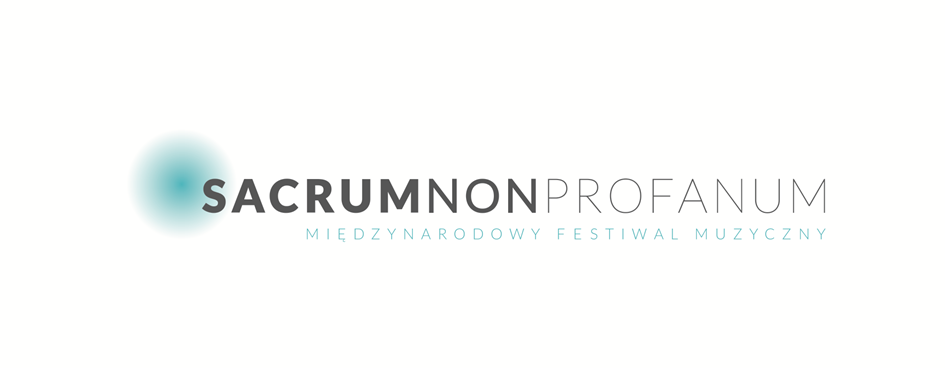 Prowadzenie koncertów: Halina Lorkowska, Lech Nowicki, Andrzej OrylXII Międzynarodowego Festiwalu MuzycznegoSACRUM NON PROFANUMMUZYKA NASZYCH CZASÓW  – WITOLD LUTOSŁAWSKI          31 LIPCA–13 SIERPNIA 2016 ROKUDYREKTOR ARTYSTYCZNY –  PROF. BOHDAN BOGUSZEWSKIOrganizatorzy zastrzegają sobie możliwość wprowadzenia  zmian do programu
Producent: Pomorskie Stowarzyszenie Instrumentalistów Academia
festiwalsacrumnonprofanum@gmail.com
www.sacrumnonprofanum.pl                   www.sacrumnonprofanum.eu
psi.academia@gmail.com     Data      Miejsce                      Program                 Wykonawcy31.07.2016Niedziela
godz. 19.00BerlinHerz Jesu Kirche
ul. Fehrbelliner  99 Andrzej Mielewczyk – Hommage à Witold Lutosławski  W. Lutosławski – Muzyka żałobna
W.A. Mozart –Requiem d-moll KV 626  Andrzej Mielewczyk – organy (Niemcy) Anna Hofmann – sopran  (Niemcy)Katharina Thomas  – alt  (Niemcy)Christoph Schröter – tenor (Niemcy)Tobias Oliver Hagge – basCHÓR AKADEMICKI 
IM. PROF. JANA SZYROCKIEGO ZUT Szymon Wyrzykowski – przygotowanie chóruORKIESTRA ACADEMIABohdan Boguszewski – dyrygent1.08.2016 Poniedziałek
godz. 20.00Szczecin bazylika archikatedralna św. Jakuba ul. Kardynała Wyszyńskiego 19W hołdzie Bohaterom Powstania Warszawskiego
A. Mielewczyk – Hommage à Witold Lutosławski  W. Lutosławski – Muzyka żałobna
W. A. Mozart – Requiem d-moll KV 626  Andrzej Mielewczyk – organy (Niemcy) Anna Hofmann – sopran  (Niemcy)Katharina Thomas  – alt  (Niemcy)Christoph Schröter – tenor (Niemcy)Tobias Oliver Hagge – basCHÓR AKADEMICKI 
IM. PROF. JANA SZYROCKIEGO ZUT Szymon Wyrzykowski – przygotowanie chóruORKIESTRA ACADEMIABohdan Boguszewski – dyrygent2.08.2016
Wtorek
godz. 17.00SzczecinZamekKsiążątPomorskichul. Korsarzy 34PÓŁ WIEKU W SZAFIE PANI BYRSKIEJwernisaż wystawy z prezentacją znalezionych partytur i listów kompozytoraGRANATOWY ZESZYT
Seans filmowy Zbigniew Miński – flet
Janusz Dreczka – Zastępca Prezydenta
Gorzowa Wielkopolskiego
Sławomir Jach – Dyrektor Biblioteki PWSZ w Gorzowie Wielkopolskim3.08.2016 Środa
godz. 18.00Szczecin
Opera na Zamku
ul. Korsarzy 34Dzień Europejskiego Centrum MuzykiKrzysztofa PendereckiegoW. Lutosławski – J. Tuwim
PIOSENKI NIE TYLKO DLA DZIECI
Idzie GrześSpóźniony słowik     
Ptasie plotki     
Rok i bieda     
O panu Tralalińskim     Kotek     
Trudny rachunek     
Warzywa     
Taniec     
RzeczkaDorota Miśkiewicz – wokalKWADROFONIK 
Emilia Sitarz – fortepian Bartłomiej Wąsik – fortepian Magdalena Kordylasińska – perkusja 
Miłosz Pękala – perkusja5.08.2016Piątekgodz. 19.00SzczecinFilharmonia 
im. Mieczysława Karłowicza  ul. Małopolska 48M. Jasiński – Elegia na smyczkiW.A. Mozart – Koncert klarnetowy  A-dur, KV 622W. Lutosławski – Koncert na orkiestrę Jean-Marc Fessard   –  klarnet (Francja)ORKIESTRA ACADEMIABohdan Boguszewski – dyrygent7.08.2016Niedzielagodz. 12.00Szczecinbazylika archikatedralna św. Jakuba ul. Kardynała Wyszyńskiego 19Msza w intencji Międzynarodowego Festiwalu Muzycznego Sacrum Non Profanum
Celebrowana przez 
Jego Ekscelencję Arcybiskupa Andrzeja Dzięgę 
– Metropolitę Szczecińsko-Kamieńskiego CHÓR AKADEMICKI 
IM. PROF. JANA SZYROCKIEGO ZUT W SZCZECINIESzymon Wyrzykowski – dyrygent7.08.2016Niedzielagodz. 19.30Szczecin-Zdrojekościół 
pw. Świętego Ducha
ul. Młodzieży Polskiej 17  J.S. Bach – Preludium chorałowe Es-dur, BMV 654 Schmücke dich o liebe SeeleK. Białas – Hommage à Witold LutosławskiL. van Beethoven – Kwartet Smyczkowy c-moll op.18 nr 4
W. Lutosławski – muzyka na flet solo do sztuki teatralnej A. de Musseta Nie igra się z miłością Karol Białas – organy (Niemcy)Zbigniew Miński – flet DIVERSO STRING QUARTET 
Marcin Ostrowski – skrzypce 
Dagmara Foryś – skrzypce
Magdalena Krawczuk – altówka
Zofia Łodygowska – wiolonczela9.08.2016 Wtorek
godz. 20.00Trzęsaczkościół Miłosierdzia Bożego
ul. Pałacowa 3F. Mendelssohn-Bartholdy  – Sonata nr 2 na organy op. 65
K. Białas – Hommage à Witold Lutosławski  
Słynne utwory chóralne
Anonim (XIII w.) – Bogurodzica
M. Zieleński – Desiderium Animae Eius
Wacław z Szamotuł – Już się zmierzcha
S. Godziemba-Trytek – Nox praecessit
M. Jasiński – Jubilate Deo
W. Buchenberg – Klangfelder
E. Whitacre – Cloudburst
I. Hrusovsky – Rytmus
A. Skepasts - Es gulu, gulu
arr. J. Halloran – Witness
arr. U.S. Moore – Daniel, Daniel, Servant of the Lord
S. Krajewski – Ludzkie gadanie
arr. A. Wojtaszek
J. Wasowski – Piosenka jest dobra na wszystko
arr. A. Borzym
Karol Białas – organy (Niemcy) Chór im. prof. Jana Szyrockiego 
ZUT w Szczecinie Szymon Wyrzykowski – dyrygent 10.08.2016Środagodz. 20.00Trzęsaczkościół Miłosierdzia Bożego
ul. Pałacowa 3J. Clarke – Marsz księcia Daniiarr. C.W. Kessler			P. Mascagni – Ave Maria – Intermezzo 
z op. Cavalleria rusticana L. Różycki – Modlitwa Lukrecji 
z op. Beatrix cenciT. Szeligowski – Aria z Psalmu 112W. Żeleński – Preludium pastorale op. 68W. Lutosławski – Lacrimosa na sopran i organy A. Kurylewicz – Te Deum W. Kilar – Wokaliza z filmu Dziewiąte wrotaF. Borowski – Marche Solennelle  
ze Suity na organyMINDBOWING  
program crossoverowy złożony m.in. z utworów
F. Chopina, J. Brahmsa, R. Straussa, M. Jacksona,
J. Lennona, W. LutosławskiegoMarek Kudlicki – organy (Austria)Agnieszka Piass – sopranTHE THREEX (Austria)Jacek Stolarczyk – skrzypce Krzysztof Kokoszewski – skrzypceJacek Obstarczyk – fortepian11.08.2016Czwartekgodz. 20.00Trzęsaczkościół Miłosierdzia Bożego ul. Pałacowa 3SONGS FROM YESTERDAY D. Bowie, P. Metheny, L. May – This is not AmericaM. Gaye, Al Cleveland, R. Obie Benson – What’s Going OnS. Wonder, S. Moy, H. Cosby – My Cherie AmourM. Jagger, K. Richards – I Can’t Get No SatisfactionP. McCartney – YesterdayS. Wonder – Ribbon In The SkyB. Bacharach, H. Dawid – AlfieB. Withers, S. Scarborough – Lovely DayE.Clapton, W. Jennings – Tears In HeavenB. Thiele, G. David Weiss – What a Wonderful WorldP. McCartney, J. Lennon – Can't Buy Me LoveMIECZYSŁAW SZCZEŚNIAK 
& KRZYSZTOF HERDZIN TRIOMieczysław Szcześniak – wokal 
Krzysztof Herdzin – fortepian, aranżacje 
Robert Kubiszyn – kontrabas 
Cezary Konrad – perkusja 12.08.2016Piątekgodz. 20.00Trzęsaczkościół Miłosierdzia Bożego ul. Pałacowa 3Dzień Europejskiego Centrum MuzykiKrzysztofa PendereckiegoS. Rachmaninow – Preludia  nr 1 fis-moll, nr 2 B-dur, 
nr 5 g-moll z op. 23W. Lutosławski – Kwartet smyczkowy
P.  Czajkowski – Zabyt' tak skora     S. Rachmaninow – Wiesna idiot P. Czajkowski – Aria Tatiany z op. Eugeniusz Oniegin  (scena z listem) P. Czajkowski – Kwartet smyczkowy nr 1 D-dur op. 11Edward Wolanin – fortepian Hanna Hozer – mezzosopranMECCORE STRING QUARTET Wojciech Koprowski – skrzypce Jarosław Nadrzycki – skrzypceMichał Bryła – altówka Karol Marianowski – wiolonczela13.08.2016Sobotagodz. 20.00Trzęsaczkościół Miłosierdzia Bożegoul. Pałacowa 3K. Szymanowski – Etiuda b-moll op. 4 nr 3, transkrypcja na orkiestrę – G. FitelbergW. Lutosławski – UwerturaR. Twardowski – Koncert na skrzypce i orkiestrę kameralną 
E. Grieg – Suita w dawnym stylu Z czasów HolbergaJarosław  Żołnierczyk – skrzypce ORKIESTRA AMADEUSAnna Duczmal-Mróz – dyrygent 